Signature of Athlete***********************************************************************************For Office Use Name of Committee member(s): Venue & Event:Date:Remarks:Signature(s)*********************************************************************************For Office Use Name of Committee member(s): Venue & Event:Date:Remarks:Signature(s)ATHLETE PROFILE          FORM (2)ATHLETE PROFILE          FORM (2)Name of the AthleteName of the AthleteGenderGenderDate of BirthDate of BirthContact No. Contact No. Email  AddressEmail  AddressFather’s Name Father’s Name Mother’s Name Mother’s Name Contact NoContact NoEmail  AddressEmail  AddressResidential AddressResidential AddressStateStateSports/DisciplineSports/DisciplineEvents/Category Events/Category Aadhaar Card NumberAadhaar Card NumberPANPANPassport Details Passport Details School/College NameSchool/College NameSchool/College AddressSchool/College AddressClass/CourseClass/CourseMedium of InstructionMedium of Instruction  School/College Contact No.   School/College Contact No. Email AddressEmail AddressSports Achievements (may attach as annexure)Sports Achievements (may attach as annexure)Blood GroupBlood GroupMedical HistoryMedical HistoryKit Size- Track Suit, Playing Kit & ShoeKit Size- Track Suit, Playing Kit & ShoeEmployment StatusEmployment StatusEmployed/UnemployedDesignationDesignationName of EmployerName of EmployerPeriod of EmploymentPeriod of EmploymentFromTo Address of EmployerAddress of EmployerContact Details of EmployerContact Details of EmployerEmail  AddressEmail  AddressGrassroot level Coach name Grassroot level Coach name Name & Address of Training centreName & Address of Training centreTraining periodTraining periodCoach Contact No.Coach Contact No.Email  AddressEmail  AddressBank DetailsBank DetailsBank DetailsAccount NumberAccount NumberAccount Holder's NameAccount Holder's NameIFSCIFSCBank NameBank NameBank AddressBank AddressUpload Cancelled ChequeUpload Cancelled Cheque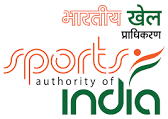 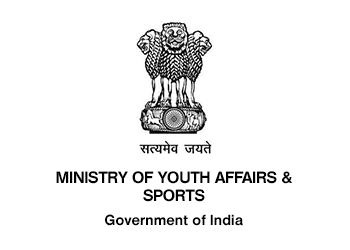 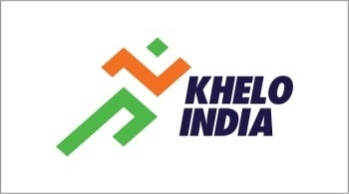                             TALENT IDENTIFICATION & DEVELOPMENTATHLETE PROFILE Form (1)Name of the AthleteKISG IDSports DisciplineEventGenderDate of Birth Contact No. Email IDFather’s Name  Mother’s NameContact No.Email IDResidential AddressStateName of CoachName of Training centreContact Details